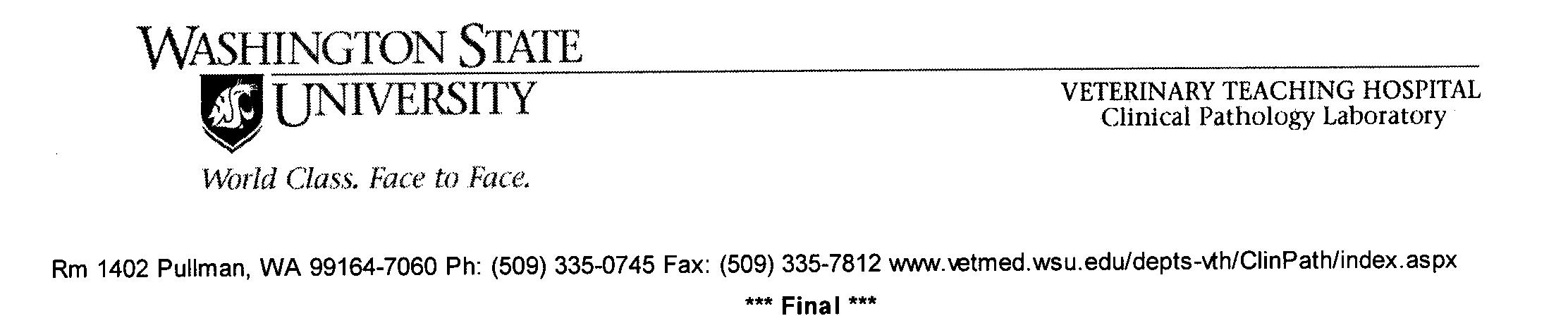 Owner		     		Pet Name	     	Species		EquineBreed		     	Sex			Age		     Fluid AnalysisAssay: Cytology, Fluid analysisTotal protein, g/dL: 	     WBC/µL:		     PCV:			     Gross Appearance:	     Cytology:Description:  Interpretation: Comments: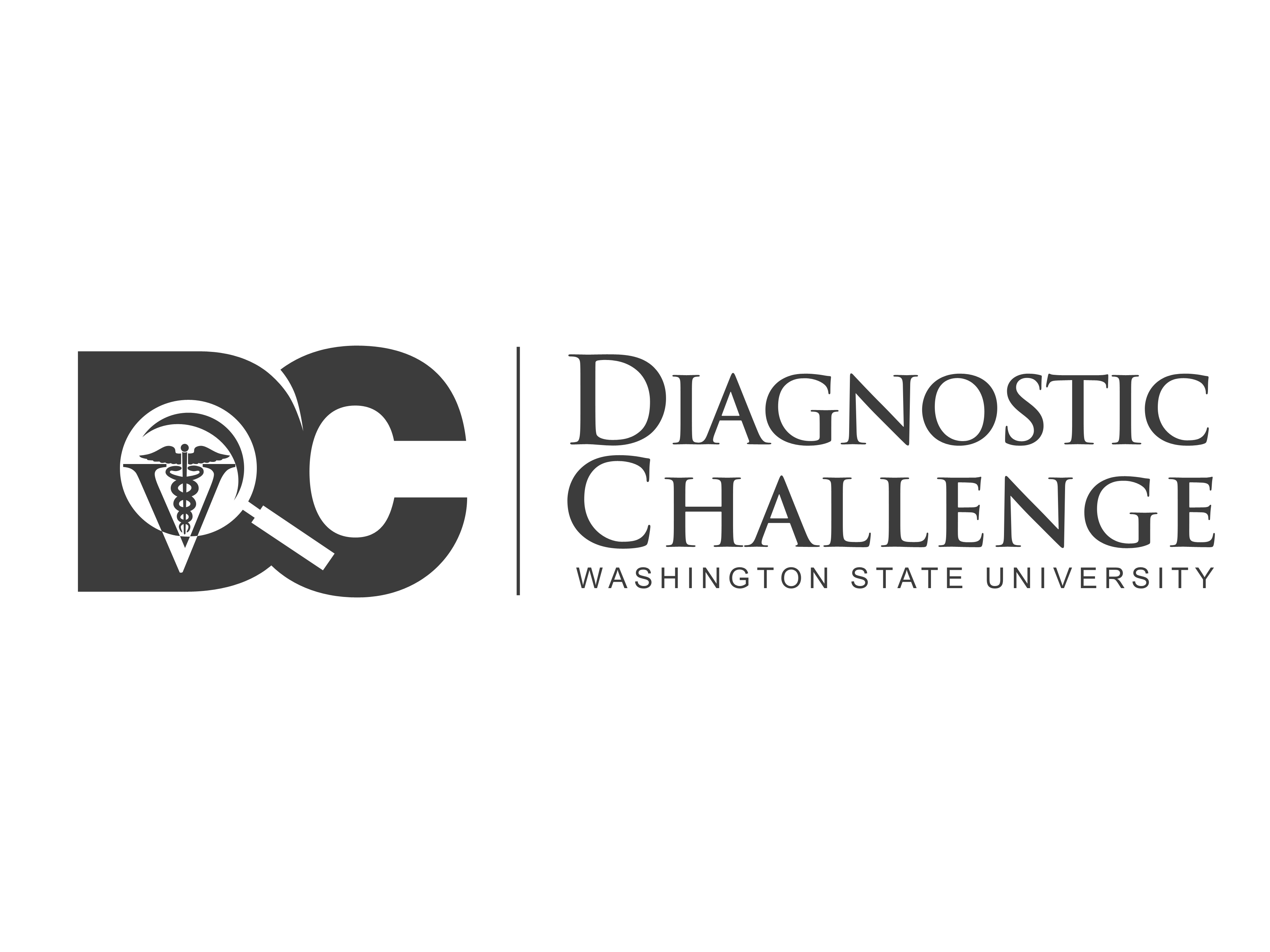 